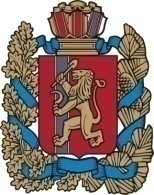                     АДМИНИСТРАЦИЯ ЧУЛЫМСКОГО СЕЛЬСОВЕТА            НОВОСЕЛОВСКОГО РАЙОНА КРАСНОЯРСКОГО КРАЯ ПОСТАНОВЛЕНИЕ03.04.2017г.                                           п. Чулым                                  № 27«Об отмене постановления администрации Чулымского сельсовета от 27.03.2014 № 20 «Об утверждении административного регламента предоставления муниципальной услуги по присвоению (уточнению) почтового адреса строениям, жилым домам, земельным участкам».        В соответствии с Федеральным законом от 06.10.2003 № 131-ФЗ «Об общих принципах организации местного самоуправления в Российской Федерации», Постановлением  Правительства РФ от 19.11.2014 №1221 «Об утверждении Правил присвоения, изменения и аннулирования адресов»ПОСТАНОВЛЯЮ: 1.Отменить постановление от  27.03.2014 № 20 «Об утверждении административного регламента предоставления муниципальной услуги по присвоению (уточнению) почтового адреса строениям, жилым домам, земельным участкам. 2.  Муниципальную услугу по присвоению (уточнению) почтового адреса строениям, жилым домам, земельным участкам предоставлять в соответствии с Правилами присвоения, изменения и аннулирования адресов на территории Чулымского сельсовета Новоселовского района, утвержденных постановлением от 20.03.2015 года  №22. 3.  Контроль  за  исполнением  возложить на заместителя главы Лактюшину Е.А.3. Постановление вступает в силу в день, следующий за днем его официального опубликования в газете  «Чулымский вестник». Глава Чулымского сельсовета:                                             В.Н.Летников